4-H Youth Development                                  	           New England Center Registration Form 2      NOTE: Tickets are only available for the youth participant and 1 (one) adult.  Additional attendees will have to purchase tickets.     Please fill in form completely following the instructions listed below.    USE ADDITIONAL PAGES IF NEEDED.In column #1, identify person as youth (Y), chaperone for a group in the NE Center or in the dorm (C) or driver (D). Parents chaperoning only their own children should not identify themselves with a C unless staying in the dorm. Column #2, If you are chaperoning only your own child (children) check column #2. Tee shirts for Action Exhibit participants only.Mail Registration Form 1 and Registration Form 2 and Big E Health Form for each youth (and adult if staying in dorm) To:  Linda Horn, 4-H  Youth Development, Slobody Building, Suite A4, 101 University Dr., Amherst, MA, 01002 . No faxed or emailed forms can be accepted Deadline: Registration forms must be postmarked by July 15 – no exceptions will be made for late entries.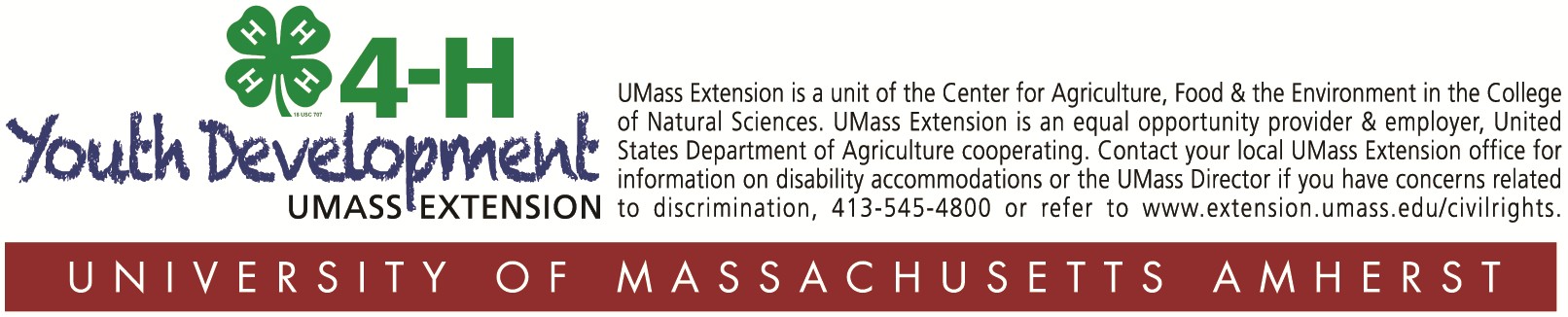 #1 Y, C or D#2NameYouth, Volunteer, parent who will attendMailing addressAny specialDietary needsChaperone cellPhone numberFor use at fairYouth age as of 1/1/16Youth tee shirt sizeArrivalList date and approximate time of arrivalDormWrite YES or NO and if yes, date(s) of stay